EPISOL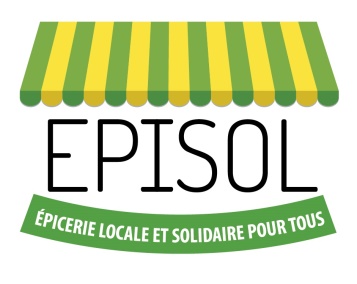 Association loi 190145, rue du général Ferrié – 38 100 GRENOBLEwww.episol.frGrenoble et son agglomérationEPISOL est née en 2014 de la rencontre entre le Secours Catholique, le Diaconat Protestant et le CCAS de Grenoble, partageant le constat que les dispositifs de distribution alimentaire ne répondaient pas à de nouveaux besoins émergents notamment pour un public de travailleurs pauvres. Sur cette base, ces trois membres fondateurs, rejoint par La Remise (Association d’insertion), ont imaginé un concept original d’épicerie solidaire, magasin de proximité accueillant tout public en mixité avec un système de tarification différentiée selon les revenus de chacun, favorisant l’implication de tous et la création de lien social.Depuis sa création, EPISOL s’est développé et pilote à l’heure actuelle 3 dispositifs :L’épicerie solidaire située rue du Général Ferrié à GrenobleLa Mobile, épicerie solidaire et ambulante, qui se rend sur différents lieux de l’agglomération grenobloiseLes Paniers solidaires, distribués chaque semaine sur 10 lieux de Grenoble.Au travers de ses différentes activités EPISOL contribue à la transition écologique et solidaire en:Permettant à tous un accès digne à des produits alimentaires de qualité (bio, locaux…), à des prix modulés selon la capacité financière familiale et dans un cadre approprié. Favoriser ainsi un comportement alimentaire sain ;Luttant contre le gaspillage alimentaire par la collecte et la revalorisation d’invendus alimentaires.Soutenant l’économie locale par le développement des circuits d’approvisionnement courts et de proximité ;Favorisant la mixité sociétale permettant un « vivre ensemble » citoyen en intégrant les usagers au fonctionnement de l’épicerie et en proposant une animation sociale (atelier, visites extérieures, participation à la vie du quartier, accueil et présence…) ;Participant à la lutte contre le chômage par l’activité économique et la création d’emplois à destination de personnes en difficulté en mixant emplois permanent, d’insertion, bénévolat et volontariat.